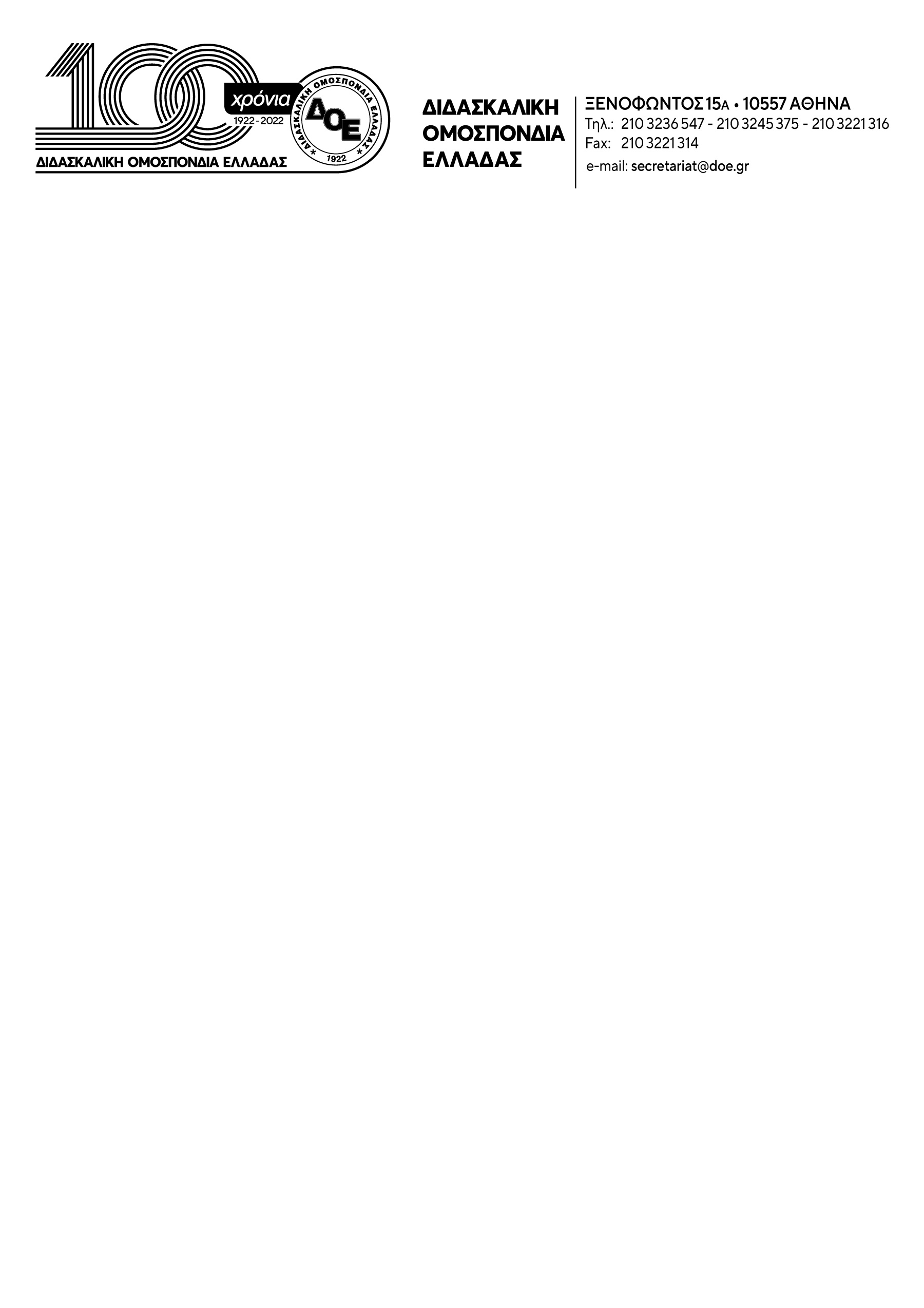 Θέμα:  Ενέργειες υλοποίησης της απόφασης του Δ.Σ. της Δ.Ο.Ε. (8/2/2023) για κήρυξη απεργίας – αποχής από τις διαδικασίες που προβλέπονται από τον νόμο 4823/21 καθώς και από την Υπουργική Απόφαση 9950/ΓΔ5 ΦΕΚ 388/27-1-2023 «Ρύθμιση ειδικότερων και λεπτομερειακών θεμάτων σχετικά με την αξιολόγηση των εκπαιδευτικών και των μελών Ειδικού Εκπαιδευτικού Προσωπικού και Ειδικού Βοηθητικού Προσωπικού της πρωτοβάθμιας και δευτεροβάθμιας εκπαίδευσης, καθώς και τη διαδικασία διενέργειάς της» και σχετίζονται με όλα τα εξωδιδακτικά καθήκοντα σχετικά με την ατομική αξιολόγηση (συναντήσεις με Συμβούλους Εκπαίδευσης, ενημέρωση ατομικού φακέλου, κατάθεση έκθεσης αυτοαξιολόγησης κ.τ.λ.) καθώς και των υπόλοιπων δράσεων για αποτροπή των αντιεκπαιδευτικών σχεδίων της κυβέρνησης. Το Δ.Σ. της Δ.Ο.Ε. σε συνέχεια της απόφασης που έλαβε στις 8/2/2023 ενάντια στα αντιεκπαιδευτικά σχέδια της κυβέρνησης, ανακοινώνει τα παρακάτω βήματα οργάνωσης του αγώνα και συγκεκριμένα:1. Από την Τετάρτη 8 Φεβρουαρίου 2023, έχει επιδώσει  στο Υπουργείο Παιδείας, στο Υπουργείο Οικονομικών, στην Προεδρία της Κυβέρνησης και στο Ελληνικό Δημόσιο εξώδικη γνωστοποίηση της απεργίας-αποχής, δηλώνοντας, έτσι, επίσημα την κήρυξή της. Με βάση τις προβλεπόμενες από τον νόμο προθεσμίες, ημέρα έναρξής της είναι η Δευτέρα 13 Φεβρουαρίου 2023.2. Στο πλαίσιο αυτό, καλεί τους συναδέλφους να συμμετέχουν δυναμικά και μαζικά στην απεργία-αποχή της Δ.Ο.Ε. αποτρέποντας την υλοποίηση της αντιδραστικής αξιολόγησης. - Καλεί όλους τους συναδέλφους εκπαιδευτικούς – μέλη των συλλόγων διδασκόντων και όλους τους συναδέλφους που εμπλέκονται με κάθε τρόπο στη διαδικασία της αξιολόγησης («αξιολογητές» και «αξιολογούμενους») να δηλώσουν τη συμμετοχής τους στην απεργία – αποχή της Δ.Ο.Ε. - Η δήλωση αυτή θα γίνεται σε ειδικό έντυπο που θα καταθέτουν συλλογικά οι συνάδελφοι (σας αποστέλλεται συνημμένα), για να γίνεται σαφής η συμμετοχή τους στην απεργία αποχή. Η παραπάνω δήλωση θωρακίζει τους συναδέλφους με την κάλυψη που προσφέρει η συμμετοχή σε μια νομικά κατοχυρωμένη και νόμιμη ενέργεια και αρκεί να καταχωρείται στο πρωτόκολλο του σχολείου.- Οι Σύλλογοι Εκπαιδευτικών επικοινωνούν με τους Συλλόγους Διδασκόντων, οι οποίοι ενημερώνουν για τη συμμετοχή τους στην απεργία - αποχή. Υπενθυμίζουμε ότι η αποχή των εκπαιδευτικών από συγκεκριμένα καθήκοντα προβλέπεται από τις διατάξεις του ν.1264/1982, όπως αυτές έχουν ερμηνευτεί από τα αρμόδια Δικαστήρια (όλως ενδεικτικώς Δ.Εφ. 486/1995 κ.α.) και συνιστά απολύτως νόμιμη, συνταγματικά κατοχυρωμένη μορφή συνδικαλιστικής δράσης, αναγνωριζόμενη ως μορφή απεργίας η οποία καλύπτει τους συμμετέχοντες από κάθε πειθαρχική ευθύνη. Επισυνάπτουμε και σχετική γνωμοδότηση της νομικής συμβούλου της Δ.Ο.Ε. με ημερομηνία 12/0/2021. 3.  Η απεργία – αποχή της Δ.Ο.Ε. καλύπτει σε όλες τις φάσεις τους συναδέλφους από όλα εξωδιδακτικά καθήκοντα που σχετίζονται με την ατομική αξιολόγηση όπως από τη συνάντηση με τον Σύμβουλο Εκπαίδευσης, την ενημέρωσης της Ψηφιακής Πλατφόρμας, την κατάθεση έκθεσης ατομικής αυτοαξιολόγησης κλπ. 4. Προκειμένου να καλυφθούν όλοι οι συνάδελφοι κατά τη φάση της παρατήρησης της  διδασκαλίας (καταρχάς οι δύο δειγματικές από τους Συμβούλους Εκπαίδευσης), το Δ.Σ. της Δ.Ο.Ε. θα προχωρήσει σε προκήρυξη στάσεων εργασίας σε συνεργασία με τους τοπικούς Συλλόγους. Τα Δ.Σ. των Συλλόγων χρειάζεται έγκαιρα να ενημερώνουν το Δ.Σ. της Δ.Ο.Ε. για την εξέλιξη της διαδικασίας. 5. Τις αμέσως επόμενες ημέρες (η πρώτη με νεοδιόριστους συναδέλφους την Τρίτη 14/2/2023 στις 6.30 μ.μ. για την οποία με νεότερη ανακοίνωση θα γνωστοποιηθεί ο σύνδεσμος), διοργανώνονται από το Δ.Σ. της Δ.Ο.Ε. ενημερωτικές τηλεδιασκέψεις με τους νεοδιόριστους συναδέλφους και με τους Συμβούλους Εκπαίδευσης, ώστε οι συνάδελφοι να ενημερωθούν πλήρως για το περιεχόμενο των νομοθετημάτων και τις επιδιώξεις της κυβέρνησης, κάτι που καλούνται να πράξουν και οι Σ.Ε.Π.Ε. όλης της χώρας σε συνεργασία με το Δ.Σ. της Δ.Ο.Ε., ώστε, όπου είναι εφικτό, να εξασφαλίζεται η συμμετοχή και μελών του Δ.Σ. της Δ.Ο.Ε. 6. Το Δ.Σ της Δ.Ο.Ε προχωράει άμεσα σε αποστολή εξώδικων διαμαρτυρίας προς τις Διευθύνσεις Εκπαίδευσης που δεν έχουν, μέχρι τώρα, προχωρήσει στην έκδοση των διαπιστωτικών πράξεων μονιμοποίησης των νεοδιόριστων και τη διερεύνηση κάθε δυνατότητας προσφυγής στα διοικητικά δικαστήρια ενάντια στις πράξεις ανάκλησης των διαπιστωτικών από ορισμένες Διευθύνσεις Εκπαίδευσης μετά από προφορικές εντολές του Υ.ΠΑΙ.Θ. 7. Αμέσως μετά την απεργία του Κλάδου στις 15/2 το Δ.Σ. θα καλέσει σε νέο κύκλο Γενικών Συνελεύσεων των Σ.Ε.Π.Ε. και νέα Ολομέλεια προέδρων για την εκτίμηση και κλιμάκωση του αγώνα. 8. Το Δ.Σ. της Δ.Ο.Ε. προχωρά σε συναντήσεις με τα πολιτικά κόμματα ώστε να πάρουν σαφή θέση για το ζήτημα.9. Καλούμε όλους τους συναδέλφους να διακινήσουν μαζικά και με όλα τα μέσα την επιστολή της Δ.Ο.Ε. προς τους γονείς μόλις αυτή τους κοινοποιηθεί.  Συνάδελφοι, ο αγώνας για την αποτροπή της εφαρμογής της αντιδραστικής αξιολόγησης που επιχειρεί να επιβάλλει η κυβέρνηση συνεχίζεται, κλιμακώνεται και θα είναι νικηφόρος. Το Δ.Σ. της Δ.Ο.Ε. θα αποφασίζει όλες τις απαιτούμενες δράσεις, θα ενημερώνει άμεσα τους εκπαιδευτικούς και θα τους δίνει, κατευθύνσεις, ώστε να μην υλοποιηθούν τα σχέδια της Κυβέρνησης. Τη μάχη θα τη δώσουμε οργανωμένα, συλλογικά, μαζικά και μαχητικά. Η πρώτη μαζική αποφασιστική απάντηση του Κλάδου θα δοθεί στις 15 του Φλεβάρη στην πανεκπαιδευτική απεργία. Καλούμε όλους τους συναδέλφους και τις συναδέλφισσες να δώσουν μαζικό και μαχητικό παρόν στην απεργία και στις συγκεντρώσεις. Όλοι/ες στην απεργία στις 15/2Όλοι/ες στην απεργία – αποχή Όλοι/ες στις στάσεις εργασίας Όλοι/ες στις Γενικές Συνελεύσεις 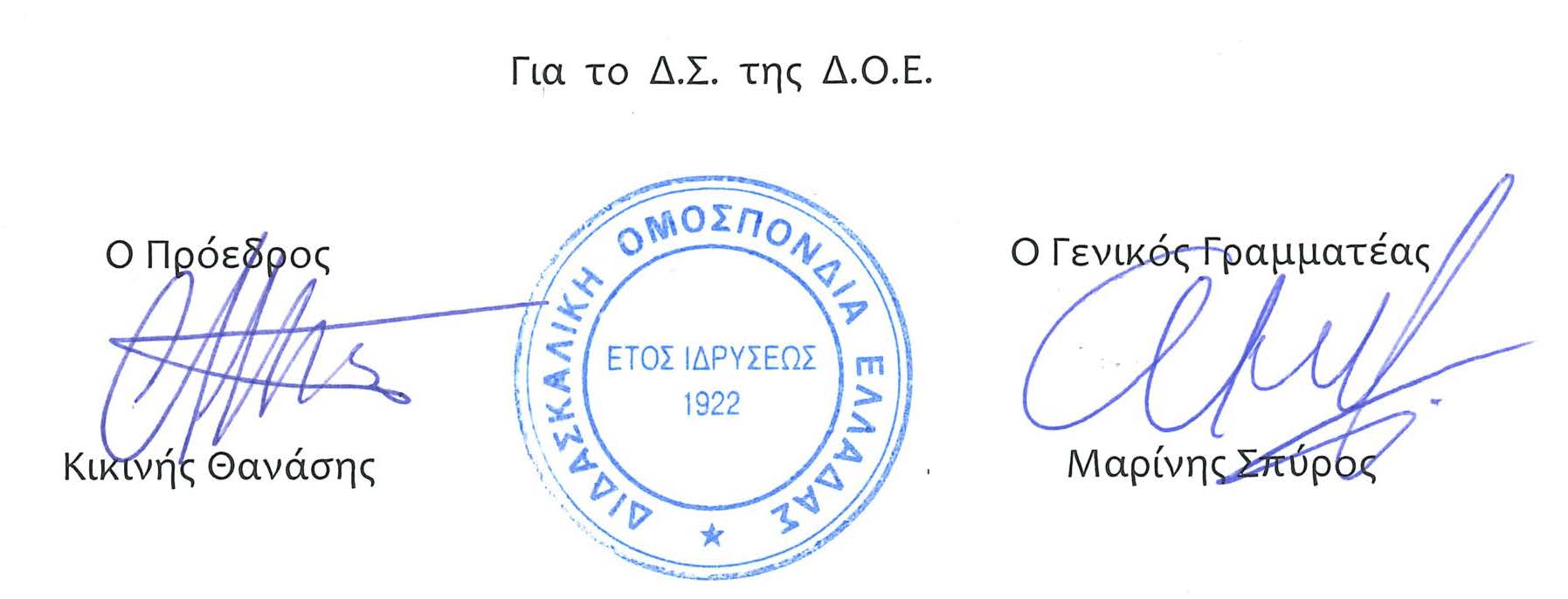 Αρ. Πρωτ. 331Αθήνα  9/2/2023 ΠροςΤους Συλλόγους Εκπαιδευτικών Π.Ε.